ИЗВЕШТАЈО УТРОШКУ СРЕДСТАВА И РЕАЛИЗАЦИЈИ ЦИЉЕВА ПО ЈАВНОМ КОНКУРСУ ЗА ДОДЕЛУ СРЕДСТАВА ИЗ БУЏЕТСКОГ ФОНДА ЗА НАЦИОНАЛНЕ МАЊИНЕ У 2021. ГОДИНИ		У складу са чланом 2. Уредбе о поступку расподеле средстава из Буџетског фонда за националне мањине („Службени гласник РС”, бр. 22/16 и 53/21) - у даљем тексту: Уредба, на основу Предлога Савета за националне мањине, министар за људска и мањинска права и друштвени дијалог донео је, 2. априла 2021. године, Програм за доделу средстава из Буџетског фонда за националне мањине, којим је предвиђено да је образовање приоритетна област у којој се програми и пројекти финансирају из Буџетског фонда за националне мањине у 2021. години, као и да је циљ који се постиже доделом средстава из Фонда  унапређење образовања припадника националних мањина у Републици Србији. 		Сагласно члану 5. Уредбе, министар за људска и мањинска права и друштвени дијалог, Решењем број: 401-00-00033/2021-01 од 22. јуна 2021. године, образовао је Конкурсну комисију која спроводи поступак доделе средстава из Буџетског фонда за националне мањине у 2021. години. Чланови Комисије именовани су из реда представника Министарства за људска и мањинска права и друштвени дијалог и Министарства просвете, науке и технолошког развоја. 		Конкурсна комисија је у складу са Уредбом, уз претходне консултације са националним саветима националних мањина, дефинисала допунске критеријуме, ближа мерила и специфичан циљ за избор програма и пројеката на конкурсу за доделу средстава из Буџетског фонда у 2021. години. Избор програма и пројеката вршен је у складу са наменом и циљевима Конкурса, применом следећих критеријума: колико описани програм и пројекат одговара остваривању циљева програма и пројеката постављених у конкурсном поступку; дужина трајања; могућност даљег развијања и одрживост програма и пројекта; мера до које се досеже до циљних група којој су програм и пројекат намењени; мера у којој капацитет организације одговара остваривању циљева; оправданост буџета програма и пројеката; подршка националним саветима у изради програма наставе и учења за предмете од значаја за националне мањине (матерњи језик, матерњи језик са елементима националне културе, додатак предметима од значаја за националне мањине) у основном и средњем образовању; превод јавних исправа, ес-дневника, израда нових програма наставе и учења, едукативних и информативних материјала као и других докумената које прописује министарство надлежно за образовање; реализација програма стручног усавршавања васпитача и наставника на језицима националних мањина или везано за националне мањине у Републици Србији или у земљи матици; програми и пројекти едукације који имају за циљ афирмацију и подизање свести о националним мањинама, као и програми и активности које доприносе популаризацији и промоцији образовања на мањинском језику; подршка реализацији изучавања матерњег/мањинског језика са елементима националне културе; програми и пројекти којима се унапређује учење предмета Српски као нематерњи језик; територијална покривеност реализације пројекта; укључивање више националних заједница; подршка развоју интеркултурног дијалога и толеранције припадника националних мањина и већинског становништва едукативним програмима; обрада тема од значаја за реализацију међународних уговора  и стратешких  докумената Републике Србије из области људских и мањинских права, и образовања мањина.У складу са Одлуком број: 401-00-00034/2021-01 од 22. јуна 2021. године, расписан је конкурс за доделу средстава из Буџетског фонда за националне мањине за програме и пројекте из области образовања у 2021. години. Конкурс је био отворен у периоду од 29. јуна до 28. јула 2021. године и објављен на интернет страници Министарства и Порталу е-Управе.		На конкурсу је поднето укупно 137 пријава, од тога 37 поднете пријаве нису испуњавале формалне услове задате Конкурсом, па је услов за бодовање испунило 100 поднетих пријава. 		У складу са чланом 9. Уредбе, Конкурсна комисија утврдила је Листу вредновања и рангирања пријављених програма и пројеката поднетих на Конкурсу за доделу средстава из Буџетског фонда за националне мањине за реализацију програма и пројеката из области образовања у 2021. години, која је објављена 14. септембра 2021. године на интернет страници Министарства и Порталу е-Управе. Наведеном листом Комисија је предложила да се за 79 пријављених програма и пројеката одобре средства у укупном износу од 30.000.000,00 динара.	Учесници конкурса имали су право увида у поднете пријаве и приложену документацију, као и право приговора у року од три дана од дана објављивања Листе.		На Листу је изјављен један приговор и извршен је један увид у пријаве и приложену документацију. Поред наведеног, Центар за слободне изборе и демократију ЦеСИД из Београда доставио је електронским путем, 21. септембра 2021. године, акт којим је обавестио Министарство да средства у износу од 200.000,00 динара предложена Листом нису довољна за реализацију Пројекта На који начин учимо српски језик, те да одустаје од доделе средстава по конкурсу.	Конкурсна комисија је у року превиђеном Уредбом, донела одлуку којом је одбила поднети приговор. Поред тога, Комисија је констатовала да је Центар за слободне изборе и демократију ЦеСИД из Београда одустао од доделе средстава по конкурсу. 		С тим у вези, Комисија је закључила да нема услова да се преостала средства у износу од 200.000,00 динара доделе следећем рангираном пројекту на Листи, будући да прва три рангирана пројекта која су испод црте имају исти број бодова, а да у складу са условима конкурса, минимална вредност одобрених средстава по појединачном програму/пројекту не може бити мања од 200.000,00 динара.	Имајући у виду наведено, у односу на Листу вредновања и рангирања пријављених програма и пројеката која је објављена 14. септембра 2021. године, извршена је измена у броју подржаних пројеката, па је министар за људска и мањинска права и друштвени дијалог донео, 30. септембра 2021. године, Одлуку о расподели средстава из Буџетског фонда за националне мањине у 2021. години за програме и пројекте из области обарзовања, број: 401-00-00073/2021-01, којом су одобрена средства за реализацију 78 програма и пројеката у укупном износу од 29.800.000,00 динара, и то:Завод за културу Влаха, Бор, Пројекат: Лектира за све - лектира и за нас - у укупном износу од 900.000,00 динара;Завод за културу војвођанских Мађара, Сента, Пројекат: Побољшање квалитета образовања на мађарском језику: израда наставних планова, превођење и лекторисање уџбеника, образовних образаца и докумената - у укупном износу од 900.000,00 динара; Удружење грађана Ромски тон, Врдник, Пројекат: Значај дуалног образовања - у укупном износу од 785.000,00 динара; Установа културе „Ромски културни центар Крушевац”, Крушевац, Пројекат: Антологија песама за децу - у укупном износу од 750.000,00 динара; Завод за културу војвођанских Хрвата, Суботица, Пројекат: Стратегија образовања на хрватском језику у Републици Србији 2021-2027- у укупном износу од 700.000,00 динара; Центар за демократију и едукацију - Долина, Бујановац, Пројекат:  Мој есДневник на албанском - у укупном износу од 685.000,00 динара; Управа о инклузије лица ометена у развоју, Прешево, Пројекат: Прагматичан рад на нивоу предшколског образовања - у укупном износу од 685.000,00 динара;„Центар банатских Шваба - Хаус Регина”, Зрењанин, Пројекат: Овладавање комуникативним вештинама и развијање способности и метода учења немачког језика - у укупном износу од 675.000,00 динара; Удружење грађана „Романо англунипе”, Пећинци, Обреж, Пројекат: Образовање Рома кроз информисање на матерњем језику - у укупном износу од 655.000,00 динара; Русинско народно позориште „Петро Ризнич Ђађа”, Руски Крстур, Пројекат: Позоришни дечји омнибус „Вандровкаш 3 (Русински пустолов 3)” - у укупном износу од 600.000,00 динара; Удружење грађана РуСТЕМ, Руски Крстур, Пројекат: Учите русински са нама (кратке интернет лекције русинског језика) - у укупном износу од 585.000,00 динара; Центар за културу, информисање и заштиту права националних мањина Развитие, Босилеград, Пројекат: „Школа пријатељства” - у укупном износу од 585.000,00 динара;Новинско-издавачка установа „Руске слово”, Нови Сад, Пројекат: „Кухиња је школа” - књиге, едукације и радионице интеркултуралности - у укупном износу од 550.000,00 динара; Центар за унапређење образовања и васпитања на босанском језику „Иса-бег Исхаковић”, Нови Пазар, Пројекат: Издавање публикације: Хисторијска читанка „Кратке цртице из прошлости Бошњака” - у укупном износу од 550.000,00 динара; Национална библиотека „Руска библиотека”, Панчево, Пројекат: Унапређење услова за популаризацију и промоцију образовања на руском језику, дигитализација библиотечког фонда као основа за реализацију изучавања руског језика са елементима националне културе у онлајн настави - у укупном износу од 550.000,00 динара; Образовно инклузивни центар мањинских заједница, Добринци, Рума, Пројекат: Едукација о безбедности деце на интернету - у укупном износу од 535.000,00 динара; Новинско-издавачка установа „Македонски информативни и издавачки центар” доо, Панчево, Пројекат: Дани македонског образовања у Србији - у укупном износу од 500.000,00 динара; Буњевачки едукативни и истраживачки центар „Амброзије Шарчевић”, Суботица, Пројекат: Буњевачки језик - мој матерњи језик, граматичка и правописна правила - у укупном износу од 485.000,00 динара; Црногорско културно просвјетно друштво „Принцеза Ксенија”, Ловћенац, Пројекат: Школа „Црна Гора моја постојбина” - у укупном износу од 485.000,00динара; Удружење грађана Емблема, Димитровград, Пројекат: Путоказ за децу: Упознај се са природним и културно-историјским вредностима бугарске мањине у Србији - у укупном износу од 485.000,00 динара; Удружење грађана „Центар за инклузију Рома”, Сурчин, Пројекат: Наша будућност - у укупном износу од 435.000,00 динара; Удружење Рома Беаша „Румунка”, Бачки Моноштор, Пројекат: „Дајте ми шансу” - у укупном износу од 435.000,00 динара; Удружење васпитача просветних радника Словака Војводине, Бачки Петровац, Пројекат: Подстицајно језичко окружење за развој ране писмености код деце предшколског узраста - у укупном износу од 385.000,00 динара; Културно-просветно друштво „Карпати”, Врбас, Пројекат: Карпати и омладина -Заједно смо јачи - у укупном износу од 385.000,00 динара; Асоцијација словачких педагога, Бачки Петровац, Пројекат: Јачање компетенција наставника за - у укупном износу од 385.000,00 динара;. Удружење „Банатски Пољаци”, Остојићево, Пројекат: Израда уџбеника за први циклус образовања из предмета Пољски језик са елементима националне културе (ваннаставна активност) - у укупном износу од 385.000,00 динара; Удружење „Сигуран живот”, Опово, Пројекат: Ко зна, тај и може - у укупном износу од 385.000,00 динара; „Корени”, Мишљеновац, Кучево, Пројекат: Матерњи језик поносних Влаха - у укупном износу од 385.000,00 динара; Образовно-културна заједница Рома „Романипен”, Крагујевац, Пројекат: Ме сем Ром - програм афирмације и популаризације ромског језика и изучавања културног идентитета Рома - у укупном износу од 385.000,00 динара; Ромкиње Сремске Митровице, Гргуревци, Сремска Митровица, Пројекат: Оснаживање Ромкиња за видљивост на тржишту рада - у укупном износу од 385.000,00 динара; Културно уметничко друштво „Др Раду Флора”, Банатско Ново Село, Пројекат: Учимо да негујемо и не заборављамо - стицање допунских знања из музичке културе ради очувања културне баштине - у укупном износу од 385.000,00 динара; Форум младих Македонаца, Панчево, Пројекат: Форум театар - двојезична дечија представ - у укупном износу од 385.000,00 динара; Удружење жена „Ромена”, Нови Сад, Пројекат: Оснаживање Ромкиња за неговање наслеђа - у укупном износу од 385.000,00 динара; Удружење „Наша дјеца”, Суботица, Пројекат: Језично стручно усавршавање просветних радника који реализују програме на хрватском језику - у укупном износу од 375.000,00 динара; Хрватски културни центар „Сријем” - Хрватски дом, Сремска Митровица, Пројекат: Подршка настави предмета Хрватски језик са елементима националне култур - у укупном износу од 362.000,00 динара; Македонско удружење новинара МАК-ИНФО, Панчево, Пројекат: Мултимедија као наставно средств - у укупном износу од 345.000,00 динара; Удружење Рома, Нови Бечеј, Пројекат: Подржимо образовање на мањинским језицима - у укупном износу од 335.000,00 динара; Друштво Словенаца у Београду - Друштво Сава, Београд, Пројекат: Издавање часописа: Словеника: часопис за културу, науку и образовање - у укупном износу од 335.000,00 динара; Удружење грађана македонске националне мањине Западнобачког округа „Пела”, Сомбор, Пројекат: Македонска образовна недеља у Западнобачком округу - у укупном износу од 335.000,00 динара; Удружење националних мањина Голубица, Нови Сад, Пројекат: Образовањем до бољег живота Египћана - у укупном износу од 335.000,00 динара; Центар за економско унапређење Рома, Сремска Митровица, Пројекат: У потрази за стваралаштвом - у укупном износу од 335.000,00 динара; Удружење за неговање традиције и уметности Нојчек, Суботица, Пројекат: Фолклорна кућа - едукативне радионице за мађарску националну мањину - у укупном износу од 335.000,00 динара; Полицијска асоцијација „Европски полицајци националних мањина – Еуропе Полис”, Београд, Пројекат: Инклузија припадника и припадница националних мањина у Сектор безбедности: ка већој пролазности на основну полицијску обуку - у укупном износу од 335.000,00 динара; Друштво Рома „Прокупље”, Прокупље, Пројекат: Када би Пепељуга била Ромкиња - у укупном износу од 900.000,00 динара; Женски ромски центар, Велики Црљени-Лазаревац, Пројекат: Знање је једини пут ка успеху - у укупном износу од 315.000,00 динара; Локал медија план, Нови Пазар, Пројекат: Да знаш -  зашто је важно образовање на босанском језику - у укупном износу од 306.000,00 динара; Удружење тумача знаковног језика Србије „Једро”, Крагујевац, Пројекат: Да се разумемо - у укупном износу од 303.000,00 динара; Буди активан 16, Прешево, Пројекат: Да стекнемо боље знање - у укупном износу од 286.000,00 динара; Фондација грчке националне мањине у Србији, Нови Сад, Пројекат: Подршка афирмацији едукације грчког језика у Србији - у укупном износу од 285.000,00 динара; Удружење грађана „Русинска ризница”, Руски Крстур, Пројекат: Настава, уџбеници и изазови онлајн наставе на русинском језик - у укупном износу од 285.000,00 динара; Удружење „Жељана”, Банатско Ново Село, Пројекат: „Дечија радост” - у укупном износу од 285.000,00 динара; Мађарско културно уметничко друштво „Вечера Шандор”, Бачка Паланка, Пројекат: Пружимо руке другарству и интеркултуралности - у укупном износу од 285.000,00 динара;Матица бошњачка, Нови Пазар, Пројекат: Сусрет бошњачких писаца - у укупном износу од 285.000,00 динара; Ромски културни центар Панчево, Панчево, Пројекат: Дан европског језика - Дан ромског језика - у укупном износу од 285.000,00 динара; Удружење за еманципацију Рома „КХАМ”, Трстеник, Пројекат: Знање за све - у укупном износу од 285.000,00 динара; Невладина непрофитна организација „ЕУ ЗОНА”, Лесковац, Пројекат: Образовна имунизација -Унапређивање образовања припадника националних мањина, Рома у Јабланичком округу, град Лесковац - у укупном износу од 250.000,00 динара; Центар за едукацију, Крагујевац, Пројекат: Афирмативна кампања усмерена према младима са југа Србије - Препознај могућности, студирај у Србији - у укупном износу од 250.000,00 динара; Удружење историчара Расинског округа, Крушевац, Пројекат: Знаменити Руси у српској историји - у укупном износу од 250.000,00 динара; Клуб за неговање традиције и обичаја свих народа и народности Војводине, Србобран, Пројекат: Учимо језик кроз песму и фолклор - у укупном износу од 250.000,00 динара; Центар за едукативно укључивање - ЦЕУ центар, Стара Пазова, Пројекат: Учимо матерњи ромски језик - у укупном износу од 250.000,00 динара; Удружење грађана Мељ, Прешево, Пројекат: Образуј се на прави начин - у укупном износу од 250.000,00 динара; Центар за активизам, Врање, Пројекат: Школа као пут ка јединству - у укупном износу од 250.000,00 динара; Румунски центар за демократске институције и људска права, Нови Сад, Пројекат: Обојени свет детињства - у укупном износу од 247.500,00 динара; Удружење грађана македонске националности „Македониум”, Београд, Пројекат: Бојанка „Македонски обичаји у сликама” - у укупном износу од 244.000,00 динара; Хрватски културни центар „Буњевачко коло”, Суботица, Пројекат: 14. фестивал дјечјег стваралаштва „Дужијанца малених” - у укупном износу од 230.000,00 динара; Удружење Рома „Точак”, Мерошина, Пројекат: „Желим да бирам!” - у укупном износу од 206.500,00 динара; Хрватско музичко удружење „Фестивал буњевачки писама”, Суботица, Пројекат: Култура, обичаји и традиција - музика нас спаја - у укупном износу од 205.000,00 динара; Оркестар румунске народне музике Националног савета румунске националне мањине, Вршац, Пројекат: Музичка радионица за младе-едукација на традиционалним румунским инструментима и њихова примена у изворном музичком стваралаштву - у укупном износу од 200.000,00 динара; Културни центар „Гион Нандор”, Србобран, Пројекат: Превођење дела Нандора Гион, пројекат којим се унапређује учење српског као нематерњег језика - у укупном износу од 200.000,00 динара; Друштво за русински језик, књижевност и културу, Нови Сад, Пројекат: Русинска гимназија - у укупном износу од 200.000,00 динара; Удружење „Лесковачки круг”, Лесковац, Пројекат: У корак са новим изазовима у образовању - у укупном износу од 200.000,00 динара; Унија средњошколаца Србије, Београд, Пројекат: Нико није сам! - вршњачка подршка за наставак образовања припадника националних мањина - у укупном износу од 200.000,00 динара; Хуманитарно удружење „Ромско срце”, Београд, Пројекат: Асистенција за образовања Ромкиња и Рома - Едукативна радионица за унапређење знања младих Ромкиња и Рома - у укупном износу од 200.000,00 динара; Српско-ромско удружење грађана „Интегративни Глобал Центар”, Крагујевац, Пројекат: Заједно у клупи - исти а различити - у укупном износу од 200.000,00 динара; Хуманитарно удружење „Лек за душу”, Бачко Градиште, Пројекат: Информатичком едукацијом до (само)запошљавања - у укупном износу од 200.000,00 динара; Хрватско културно-просветно друштво „Матија Губец”, Таванкут, Пројекат: 52 недеље етнологије у Таванкуту „Очувај своју разноликост” - у укупном износу од 200.000,00 динара; Мађарски културни центар Непкер, Суботица, Пројекат: Путујућа ревија народних ношњи - едукативна сесија мађарске националне мањине о традицијама Србије - у укупном износу од 200.000,00 динара; Војвођански Легендаријум, Сента, Пројекат: Штампање прича и легенди са територије Војводине и развој веб странице - у укупном износу од 200.000,00 динара.            	На основу уговора закључених, у складу са Одлуком, са 78 организација, корисници средстава су били у обавези да средстава утроше до 30. јуна 2021. године и Министарству доставе завршни наративни и финансијски извештај о реализацији пројекта и утрошку средстава за реализацију пројекта са доказом о наменски утрошеним средствима. На основу наведених извештаја, у складу са одредбом члана 12. став 1. Уредбе, Министарство је пратило начин утрошка средстава као и реализацију циљева ради чијег остваривања су средства расподељена.IНакон  извршене контроле формалне исправности и законитости достављених извештаја о реализацији и утрошку средстава за пројектe утврђено је да су сви носиоци пројеката, односно корисници средстава, додељена средства користили наменски, према активностима и буџету предвиђеном у пројекту, као и да су уз наведене извештаје Министарству доставили уредну финансијску и рачуноводствену документацију.Истовремено, утврђено је да 27 носилаца пројеката нису у потпуности утрошили средства, као и да су, након добијене инструкције од стране Министарства, извршили повраћај неутрошених средстава у буџет Републике Србије.То су следећи носиоци пројекaта: Завод за културу Влаха, Бор, Пројекат: Лектира за све - лектира и за нас - износ од 3.411,60 динара;Установа културе „Ромски културни центар Крушевац”, Крушевац, Пројекат: Антологија песама за децу - износ од 62,40 динара; Управа о инклузије лица ометена у развоју, Прешево, Пројекат: Прагматичан рад на нивоу предшколског образовања - износ од 874,66 динара;„Центар банатских Шваба - Хаус Регина”, Зрењанин, Пројекат: Овладавање комуникативним вештинама и развијање способности и метода учења немачког језика - износ од 191.235,00 динара; Удружење грађана РуСТЕМ, Руски Крстур, Пројекат: Учите русински са нама (кратке интернет лекције русинског језика) - износ од 5.552,00 динара; Национална библиотека „Руска библиотека”, Панчево, Пројекат: Унапређење услова за популаризацију и промоцију образовања на руском језику, дигитализација библиотечког фонда као основа за реализацију изучавања руског језика са елементима националне културе у онлајн настави - износ од 103.348,40 динара; Удружење Рома Беаша „Румунка”, Бачки Моноштор, Пројекат: „Дајте ми шансу” - износ од 2.981,97 динара; Образовно-културна заједница Рома „Романипен”, Крагујевац, Пројекат: Ме сем Ром - програм афирмације и популаризације ромског језика и изучавања културног идентитета Рома - износ од 303,80 динара; Културно уметничко друштво „Др Раду Флора”, Банатско Ново Село, Пројекат: Учимо да негујемо и не заборављамо - стицање допунских знања из музичке културе ради очувања културне баштине - износ од 475,75 динара; Удружење „Наша дјеца”, Суботица, Пројекат: Језично стручно усавршавање просветних радника који реализују програме на хрватском језику - износ од 543,48 динара; Македонско удружење новинара МАК-ИНФО, Панчево, Пројекат: Мултимедија као наставно средств - износ од 10.000,00 динара; Центар за економско унапређење Рома, Сремска Митровица, Пројекат: У потрази за стваралаштвом - износ од 529,43 динара; Полицијска асоцијација „Европски полицајци националних мањина – Еуропе Полис”, Београд, Пројекат: Инклузија припадника и припадница националних мањина у Сектор безбедности: ка већој пролазности на основну полицијску обуку - износ од 10.971,60,00 динара; Локал медија план, Нови Пазар, Пројекат: Да знаш -  зашто је важно образовање на босанском језику - износ од 79,54 динара; Удружење тумача знаковног језика Србије „Једро”, Крагујевац, Пројекат: Да се разумемо - износ од 195,16 динара; Буди активан 16, Прешево, Пројекат: Да стекнемо боље знање - износ од 970,80 динара; Удружење „Жељана”, Банатско Ново Село, Пројекат: „Дечија радост” - износ од 268,00 динара; Мађарско културно уметничко друштво „Вечера Шандор”, Бачка Паланка, Пројекат: Пружимо руке другарству и интеркултуралност - износ од 22.000,00 динара;Ромски културни центар Панчево, Панчево, Пројекат: Дан европског језика - Дан ромског језика - износ од 578,90 динара; Удружење за еманципацију Рома „КХАМ”, Трстеник, Пројекат: Знање за све - износ од 1.316,70 динара; Центар за едукацију, Крагујевац, Пројекат: Афирмативна кампања усмерена према младима са југа Србије - Препознај могућности, студирај у Србији - износ од 890,00 динара; Центар за едукативно укључивање - ЦЕУ центар, Стара Пазова, Пројекат: Учимо матерњи ромски језик - износ од 5.064,96 динара; Удружење грађана Мељ, Прешево, Пројекат: Образуј се на прави начин - износ од 725,20 динара; Удружење Рома „Точак”, Мерошина, Пројекат: „Желим да бирам!” - износ од 1.158,20 динара; Оркестар румунске народне музике Националног савета румунске националне мањине, Вршац, Пројекат: Музичка радионица за младе-едукација на традиционалним румунским инструментима и њихова примена у изворном музичком стваралаштву - износ од 1.027,00 динара; Хуманитарно удружење „Ромско срце”, Београд, Пројекат: Асистенција за образовања Ромкиња и Рома - Едукативна радионица за унапређење знања младих Ромкиња и Рома - износ од 328,00 динара; Српско-ромско удружење грађана „Интегративни Глобал Центар”, Крагујевац, Пројекат: Заједно у клупи - исти а различити - износ од 1.415,20 динара. IIНакон извршене анализе наративних извештаја о реализацији пројеката и увида у приложене доказе о реализацији пројектних активности, утврђено је да су корисници средстава, у складу са потписаним уговорима, реализовали циљеве пројеката и на одговарајући начин истакли да је у њиховој реализацији у финансирању или суфинансирању учествовало Министарство. Имајући у виду да је Конкурсна комисија која је спроводила поступак расподеле средстава оценила да подржани пројекти и програми испуњавају циљ утврђен Програмом за доделу средстава из Буџетског фонда за националне мањине за 2021. годину, као и да је избор програма и пројеката вршен у складу са наменом и циљевима Конкурса, применом критеријума дефинисаних текстом конкурса, недвосмислено произилази  да су корисници средстава испунили циљ Програма, односно да су  подржани пројекти допринели унапређењу образовања припадника националних мањина у Републици Србији.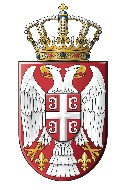 Република СрбијаМИНИСТАРСТВО ЗА ЉУДСКА И МАЊИНСКА ПРАВА И ДРУШТВЕНИ ДИЈАЛОГБрој: 90-00-00052/2021-01Датум: 25. април 2023. годинеБ е о г р а д